CONSILIUL LOCAL AL MUNICIPIULUI TÂRGU MUREȘ DIRECȚIA DE ASISTENŢĂ SOCIALĂ TÂRGU MUREȘ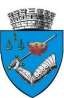 ROMÂNIA – 540015, Târgu Mureş, Str. Gheorghe Doja, nr. 9Tel. 0365-430.859, Fax. 0365-882.023, e-mail: registratura.das@tirgumures.roNr.	din		Anexa nr. 1CONTRACT DE FINANȚARE NERAMBURSABILĂ DIN BUGETUL DIRECȚIEI DE ASISTENȚĂ SOCIALĂ PENTRU ACTIVITĂȚI NONPROFIT DE INTERES GENERAL1. Părțile contractanteÎn conformitate cu prevederile HCL. nr.	şi ca urmare a aprobării solicitării de finanțare nerambursabilă nr.	, formulată de către		s-a încheiat prezentul contract de finanțare nerambursabilă între:Direcția de Asistență Socială Târgu Mureș a Municipiului Târgu Mureș, ca autoritate contractantă, cu sediul în Județul Mureș, Localitatea Târgu Mureș, strada Gheorghe Doja nr. 9, telefon: 0365430859, fax: 0365-882023, cod fiscal 39906612, cont	, reprezentat prin doamna Andreia Moraru, având funcția de Director Executiv, în calitate de FINANŢATOR, pe de o parteşi 	,	cu   sediul   în	 	,   Str.	,   judeţul 	, tel.:	, Cod fiscal	, cont	_, deschis la 	 reprezentată legal prin	, domnul/doamna	, în calitate deBENEFICIAR, pe de altă parte.CAPITOLUL I. Obiectul contractuluiArt. 1 Obiectul contractuluiPrezentul contract are ca obiect finanțarea nerambursabilă acordată de către Autoritatea finanțatoare, din fondurile destinate pentru activitățile nonprofit de interes local, cuprinse în bugetul local al municipiului Târgu Mureș, în conformitate cu prevederile HCL nr.            din	, a activităților pe care Beneficiarul le va desfășura în cadrul Proiectului intitulat:		, în vederea atingerii obiectivelor așa cum sunt stipulate în cererea de finanțare.Autoritatea finanțatoare va aloca Beneficiarului fondurile necesare desfășurării activităților Proiectului, în termenele stabilite prin contract.Beneficiarul îşi asumă răspunderea derulării Proiectului cu respectarea angajamentelor asumate în cererea de finanțare declarată câștigătoare în urma evaluării de către Comisia de evaluare, selecție și jurizare. În acest scop, Beneficiarul va conduce și va supraveghea desfășurarea tuturor activităților cuprinse în cadrul Proiectului, a căror executare îi revin nemijlocit.CAPITOLUL II. Durata contractuluiArt. 2 Intrarea în vigoarePrezentul contract intră în vigoare începând cu data semnării lui de către părţi.Art. 3 Derularea ProiectuluiPerioadă în care se vor desfăşura activităţile descrise şi prevăzute a se realiza în cadrul Proiectului va începe şi va fi finalizată de către Beneficiar conform termenelor stabilite în cererea de finanţare, şi anume de la ................... până la………………...Beneficiarul are obligaţia să finalizeze proiectul în termenul pentru care s-a acordat finanţarea, dar nu mai târziu de 31 decembrie a anului curent.CAPITOLUL III. Obligațiile părțilorArt. 4 Obligațiile Beneficiarului sunt:să execute activitățile Proiectului aşa cum sunt stipulate ele în cererea de finanţare, să asigure comunicarea eficientă şi operativă a problemelor tehnice şi financiare atât în interiorul grupului de parteneri, dacă există, cât şi între Autoritatea finanţatoare şi Beneficiar/organizaţiile din grup;să asigure suportul administrativ necesar executării activităților;să asigure componenţa şi funcţionalitatea echipei de lucru a Proiectului;să asigure secretul profesional pe durata contractului şi, după caz, să aplice prevederile privind regimul informaţiilor clasificate, conform Legii nr. 182/2002 cu modificările ulterioare, Hotărârii Guvernului nr. 585/2002, cu modificările şi completările ulterioare;să nu comunice, în nicio situaţie, fără consimţământul prealabil scris al Autorităţii Contractante, informaţii confidenţiale aparţinând Autorităţii Contractante sau obţinute de el în baza relaţiilor contractuale;să nu facă publice informații și rezultate ale serviciilor executate fără consimțământul scris al Autorității Contractante și să nu folosească în detrimentul acesteia informații primite în cursul executării prezentului contract sau rezultatele studiilor, testelor, lucrărilor și cercetărilor efectuate în cursul și în scopul realizării contractului;să comunice în scris Autorității Contractante intervenția stării de faliment sau lichidare sau cedare a mai mult de 51% a activelor sale, în termen de 30 de zile de la intervenția vreuneia din aceste situații;să permită pe toată durata contractului, precum şi pe o perioadă de 5 ani de la încetarea acestuia, în decurs de 3 zile lucrătoare de la primirea unei notificări în acest sens, accesul neîngrădit al reprezentanţilor Autorităţii Contractante sau a altor organe de control abilitate prin lege, pentru a controla documentele pe baza cărora se ţine evidenţa activităţilor derulate în cadrul contractului. Controlul se efectuează la locul unde aceste documente sunt păstrate de către Beneficiar;să permită pe toată durata contractului, precum şi pe o perioadă de 5 ani de la încetarea acestuia, în decurs de 3 zile lucrătoare de la primirea unei notificări în acest sens, accesul neîngrădit al reprezentanţilor Curții de Conturi în vederea realizării controlului financiar, la documentele pe baza cărora se ţine evidenţa activităţilor derulate în cadrul contractului.să întocmească şi să predea Autorităţii Contractante rapoartele de activitate, narative şi financiareraportarea finală: depusă în termen de cel mult 30 de zile de la încheierea activităţii şi va cuprinde obligatoriu justificarea cheltuielilor la nivelul întregului proiect, cuprinzând atât finanțarea proprie cât și contribuția din bugetul Direcției de Asistență Socială Târgu Mureș;să aplice procedura de achiziţie prevăzută de Legea nr. 98/2016 privind achiziţiile publice atunci când, pentru îndeplinirea obligațiilor contractuale, achiziţionează, din fonduri publice nerambursabile, produse, lucrări sau servicii.Art. 5 Obligațiile Autorității finanțatoare sunt:să pună la dispoziţia Beneficiarului orice informaţii şi/sau documentaţii pe care le deţine şi care pot fi relevante pentru realizarea contractului. Aceste documente vor fi returnate Autorității finanţatoare la finalizarea contractului;să facă plata serviciilor executate, în condițiile prezentului contract și a Regulamentului privind regimul finanțărilor nerambursabile din fondurile bugetului local al municipiului Târgu Mureș alocate pentru activitățile nonprofit de interese local aprobat prin HCL. nr.  	să nu comunice, în nicio situaţie, fără consimţământul prealabil scris al Beneficiarului, informaţii confidenţiale aparţinând Beneficiarului sau obţinute de Autoritatea finanţatoare în baza relaţiilor contractuale;să elaboreze rapoartele de evaluare necesare, în vederea aprobării rapoartelor de activitate ale beneficiarului;să asigure şi să realizeze monitorizarea şi evaluarea intermediară şi finală a Proiectului;CAPITOLUL IV. Participarea terţilorArt. 6 În sensul prezentului articol, prin terţă persoană se înţelege partener.Art. 7 Participarea terțelor părți este permisă, dar nu va scuti beneficiarul de niciuna dintre obligațiile și responsabilitățile sale stabilite prin prezentul contract.Art. 8 Beneficiarul va impune terților aceleași obligații care îi sunt impuse lui însuși, asigurând respectarea tuturor drepturilor pe care le are autoritatea contractantă, în baza prezentului contract.Art. 9 Beneficiarul nu este autorizat să reprezinte sau să angajeze răspunderea autorității contractante în raport cu terțele părți. Beneficiarul trebuie să aducă la cunoștință terțelor părți această interdicție și să se abțină de la orice formulare sau comportament care ar putea fi greșit înțelese în această privință.CAPITOLUL V. Valoarea contractuluiArt. 10 Valoarea contractuluiValoarea contractului este de	lei, reprezentând suma totală alocată Proiectului de către Autoritatea Finanțatoare, cu aprobarea Consiliului Local al Municipiului Târgu Mureș, adică 	% din valoarea proiectului.Beneficiarul nu este îndreptățit la plată dacă este împiedicat, din cauze de forță majoră, să-și îndeplinească obligațiile contractuale. Forța majoră trebuie anunțată în scris în 10 zile de la apariția ei, iar la dispariția forței majore, tot în termen de 10 zile trebuie făcută notificare scrisă. Realizarea parțială a Proiectului are drept rezultat plata parțială, Beneficiarul neavând dreptul de a solicita decontarea sumelor care nu au fost cheltuite în perioada derulării proiectului.Art. 11 Bugetul proiectului. DestinațiaBeneficiarul este obligat să respecte bugetul detaliat al proiectului, prezentat în anexa nr. 3 la cererea de finanțare. Cheltuielile vor fi efectuate conform bugetului aprobat al proiectului şi prevederilor prezentului contract.Toate fondurile ce fac obiectul finanțării, dobânzile aferente, precum și bunurile pentru achiziționarea cărora au fost utilizate acestea și alte bunuri primite în acest scop, vor fi utilizate de către Beneficiar numai pentru realizarea activităților şi atingerea scopurilor specificate ale Proiectului, conform bugetului stabilit.Atunci când autoritatea contractantă constată, pe baza rapoartelor sau ca urmare a verificărilor efectuate, că beneficiarul a folosit sau folosește fondurile şi/sau bunurile achiziționate pentru derularea proiectului, într-o manieră neconformă cu clauzele contractuale sau că nu justifică utilizarea sumelor, aceasta poate solicita în scris restituirea lor;Beneficiarul are obligația de a restitui Direcției de Asistență Socială Târgu Mureș în termen de 5 zile lucrătoare de la primirea solicitării scrise a acestuia sumele întrebuințate în alte scopuri decât desfășurarea activităților Proiectului şi cele a căror întrebuințare nu este dovedită conform prevederilor prezentului contract.Obligațiile prevăzute la alin. (3) al prezentului articol rămân în vigoare timp de 5 ani după încetarea prezentului contract.CAPITOLUL VI. PlățiArt. 12 Efectuarea plăților(1) Autoritatea finanțatoare efectuează plățile prezentului contract astfel:70% din valoarea proiectului, pentru tranșa I, în condițiile legii, în 10 de zile lucrătoare după începerea proiectului;iar 30% tranșa finală în termen de 10 de zile lucrătoare de la validarea raportului final.CAPITOLUL VII. Modalități de platăArt. 13 Autoritatea contractantă efectuează plățile în cadrul prezentului contract direct în contul beneficiarului indicat în cererea de finanțare.Art. 14 Toate plățile care privesc prezentul contract se realizează exclusiv prin mijloace bancare.Art. 15 Nu sunt admise plăți între autoritatea contractantă și beneficiar în numerar.CAPITOLUL VIII. CheltuieliArt. 16 Efectuarea cheltuielilor de către BeneficiarOrice sumă primită ca finanţare de la Autoritatea finanţatoare în temeiul prezentului contract va fi cheltuită de către Beneficiar numai pentru realizarea Proiectului.Beneficiarul va efectua numai cheltuieli care se încadrează în categoriile și limitele de cheltuieli aprobate ale Proiectului. In cazul în care au fost efectuate alte cheltuieli sau cu depășirea limitelor prevăzute de lege, autoritatea contractantă va putea solicita returnarea respectivelor sume.Cheltuielile efectuate înainte de şi după perioada de derulare a Proiectului prevăzută la art. 3 alin. (1) din prezentul contract, nu sunt eligibile şi nu pot fi decontate de către Beneficiar.Art. 17 Beneficiarul depune un raport narativ și financiar intermediar, iar în cazul în care tranșa a doua se solicită numai după derularea proiectului, un raport narativ și financiar final conform bugetului anexă la contract.Art. 18 Rapoartele vor fi semnate și asumate de către reprezentantul legal al beneficiarului, iar cele financiare și de către responsabilul financiar al acestuia.CAPITOLUL IX. Monitorizare și controlArt. 19 InformareBeneficiarul furnizează instituţiei finanţatoare toate informaţiile referitoare la derularea Proiectului pe care acesta le solicită. Instituţia finanţatoare poate solicita oricând Beneficiarului informaţii cu privire la stadiul activităţilor, Beneficiarul având obligaţia să răspundă în scris oricărei solicitări a acesteia în termen de 5 zile lucrătoare.Art. 20 Prezentarea rapoartelor obligatoriiBeneficiarul va transmite informaţii privind derularea Proiectului şi utilizarea sumelor primite. În acest scop, Beneficiarul va prezenta Autorității finanțatoare: un raport de activitate final (în vederea justificării tranșei finale) asupra utilizării tuturor sumelor primite cu privire la activităţile Proiectului, care va cuprinde raportul tehnic și raportul financiar.Raportul financiar va fi structurat conform capitolelor de buget aprobate de către Comisia de evaluare, selecționare și jurizare, în scopul verificării încadrării în capitolele bugetare.Raportul financiar va fi însoțit obligatoriu de documente justificative ale plăților efectuate de către Beneficiar, în copie; la solicitarea autorității finanțatoare beneficiarul va prezenta documentele justificative și în original.La întocmirea raportului final financiar, Beneficiarul, va prezenta decontul aferent atât al sumei primite de la Autoritatea Contractantă, cât şi al sumei ce reprezintă contribuţia proprie.Raportul final va fi depus în original la registratura Instituţiei finanţatoare, în termen de 30 zile calendaristice de la data finalizării Proiectului.Art. 21 Evaluarea rapoartelorAutoritatea finanțatoare va urmări ca evaluarea rapoartelor să se facă în termen de 30 de zile de la primire.După analiza acestora, autoritatea finanțatoare decide luarea măsurilor care se impun în cazul în care, în urma analizei unui raport, se constată încălcarea obligațiilor contractual și neatingerea obiectivelor.Art. 22 Monitorizarea(1) Pe toată durata contractului, precum şi pe o perioadă de 5 ani de la încetarea acestuia,Beneficiarul este obligat să permită, în orice moment, accesul neîngrădit al reprezentanților Autorității finanţatoare sau a altor organe de control abilitate prin lege, în scopul realizării controlului financiar şi auditului, pentru a controla registrele, documentele şi înregistrările deţinute de către Beneficiar, pe baza cărora se ţine evidenţa activităţilor derulate în cadrul Proiectului, pentru verificarea conformării faţă de prevederile prezentului contract. Controlul se efectuează la locul unde aceste documente sunt păstrate de către Beneficiar, iar acesta are obligaţia să prezinte orice documentaţie solicitată. În cazul refuzului de a permite accesul acestor persoane şi de a coopera cu aceştia, Autoritatea finanţatoare poate solicita în scris restituirea integrală a sumelor alocate pentru Proiect.CAPITOLUL X. Răspundere contractualăArt. 25 Beneficiarul îşi asumă întreaga răspundere tehnică şi supravegherea generală a executării serviciilor contractate.Art. 26 Beneficiarul răspunde pentru realizarea obligaţiilor contractuale şi suportă pagubele cauzate Autorității finanțatoare, ca urmare a oricăror acțiuni sau omisiuni legate de realizarea contractului şi care îi sunt imputabile.Art. 27 Beneficiarul răspunde pentru îndeplinirea la timp a demersurilor necesare în vederea obţinerii aprobărilor, avizelor sau licenţelor necesare realizării contractului în concordanţă cu reglementările în vigoare.Art. 28 Beneficiarul răspunde de exactitatea datelor prezentate în documentele justificative de plată. Art. 29 Beneficiarul răspunde de păstrarea documentelor care au stat la baza încheierii contractului pe o perioadă de minimum 5 ani de la data încetării raporturilor contractuale.Art. 30 Autoritatea contractantă nu este răspunzătoare pentru prejudiciile suferite de beneficiar, de către personalul acestuia ori de către parteneri în timpul executării contractului.Art. 31 Autoritatea Contractantă are obligaţia de a sprijini, prin demersuri necesare, obţinerea la timp a aprobărilor, avizelor şi licenţelor şi va acţiona ca acestea să nu fie abuziv intârziate sau refuzate.Art. 32 În cazul în care Beneficiarul nu respectă prevederile prezentului contract, nu va fi eligibil pentru obţinerea unei finanţări nerambursabile din fondurile bugetului local în anul următor.Art. 33 Limite ale răspunderii Autorității finanţatoareBeneficiarul este responsabil pentru modul în care finanţarea este folosită, răspunderea Instituţiei finanţatoare nefiind în niciun fel angajată, în cazul în care Beneficiarul va fi responsabil faţă de terţi pentru orice prejudicii cauzate în derularea Proiectului şi în nicio altă situaţie ce decurge dintr-o acţiune sau inacţiune ilicită a Beneficiarului legată de finanţarea acordată prin prezentul contract.Instituţia finanţatoare nu răspunde în cazul nerespectării legislaţiei în vigoare de către Beneficiar sau de către angajaţi, colaboratori sau consultanţi ai acestuia.Beneficiarul este răspunzător de respectarea legislației fiscale și răspunde pentru plata taxelor, impozitelor și a altor obligații către bugetul statului presupuse de derularea Proiectului al cărui titular este, cât și a penalizărilor ce decurg din întârzierea acestor plăți.CAPITOLUL XI. CesiuneaArt. 34 Cesiunea contractului sau a unor părți din aceasta este interzisă.CAPITOLUL XII. Rezilierea contractuluiArt. 35 Autoritatea contractantă poate rezilia contractul cu efect imediat, în cazul în care Beneficiarul angajează, în cursul derulării contractului, persoane fizice sau juridice care au participat la evaluarea Proiectului care face obiectul prezentului contract, ori care au participat, în diferite faze, la selectarea beneficiarilor pentru acest Proiect.Art. 36 Autoritatea contractantă poate rezilia contractul dacă Beneficiarul este în lichidare voluntară, se află în faliment sau dacă vinde ori cedează partea cea mai importantă a activelor sale.Art. 37 Autoritatea contractantă poate rezilia contractul dacă Beneficiarul nu demarează realizarea proiectului în termenul stabilit în contract.Art. 38 (1) Contractul de finanţare poate fi reziliat de plin drept, fără a fi necesară intervenţia instanţei de judecată, în termen de 10 zile calendaristice de la data primirii notificării prin care părţii în culpă i s-a adus la cunoştinţă că nu şi-a îndeplinit obligaţiile contractuale.Notificarea va putea fi comunicată în termen de 10 zile calendaristice de la data constatării neîndeplinirii sau îndeplinirii necorespunzătoare a uneia sau mai multor obligaţii contractuale.În cazul rezilierii contractului ca urmare a neîndeplinirii clauzelor contractuale, beneficiarul finanţării este obligat in termen de 15 zile să returneze ordonatorului principal de credite sumele primite, cu care se reîntregesc creditele bugetare ale acestuia, în vederea finanţării altor programe şi proiecte de interes public.Nerespectarea termenelor și a prevederilor din contract duce la pierderea tranşei finale, precum şi interzicerea participării pentru obţinerea finanţării în anul calendaristic următor.CAPITOLUL XIII. Forţa MajorăArt. 39 Forță majoră, așa cum este ea definită prin lege, apără de răspundere partea care o invocă.CAPITOLUL XIV. LitigiiArt. 40 Litigiile de orice fel decurgând din executarea prezentului contract se soluţionează pe cale amiabilă în termen de 15 zile calendaristice de la apariţia lor. Eventualele litigii născute din interpretarea, executarea, încetarea prezentului contract, care nu pot fi soluţionate pe cale amiabilă, vor fi supuse soluţionării instanţelor judecătoreşti de drept comun.CAPITOLUL XV. Dispozitii generale si finaleArt. 41 Cauze care înlătură răspunderea contractuală.Nicio parte nu este răspunzătoare pentru încălcarea obligațiilor contractual, dacă executarea unor astfel de obligații este împiedicată de împrejurări de forță majoră.Partea afectată de un astfel de eveniment are obligația de a înștiința cealaltă parte și de a lua măsurile rezonabile pentru a înlătura incapacitatea sa de a-și îndeplini obligațiile din contract.Pe durata imposibilității executării obligațiilor, părțile se vor consulta reciproc cu privire la măsurile corespunzătoare care urmează a fi luate. Dacă evenimentul se produce și continuă pe o perioadă mai mare de 60 de zile ,părțile vor putea conveni rezilierea prezentului contract.Art. 42 ComunicăriOrice comunicare între părţi se va face în scris, la adresa menţionată în cuprinsul prezentului contract sau care va fi comunicată celeilalte părţi în scris, utilizând mijloace care permit evidenţa transmiterii şi primirii acestora. Daca expeditorul solicită confirmarea de primire, el va indica aceasta în comunicarea lui.Rapoartele şi toate celelalte comunicări între cele două părţi se vor trasmite la următoarele adrese:a) Pentru Autoritatea contractantă:Direcția de Asistență Socială Târgu Mureș, strada Gh. Doja nr. 9, tel. 0365-430859, fax. 0365-882023. b) Pentru Beneficiar: ........................................................, str. ................ nr. .... localitatea	,judeţul......................, cod poştal……………….Art. 43 Părțile contractante au dreptul, pe durata îndeplinirii contractului, de a conveni modificarea clauzelor contractului, prin act adițional, semnate de comun acord de către părți, sau de către împuterniciți ai acestora, numai în cazul apariției unor circumstanțe care lezează interesele comerciale legitime ale acestora și care nu au putut fi prevăzute la data încheierii contractului.Art. 44 Prezentul contract s-a încheiat astăzi…………………… în 2 exemplare originale, câte un exemplar pentru fiecare parte.Autoritatea finanțatoare,	Beneficiar,………………………………………….	……………………………………………Nume şi prenume reprezentant legal	Nume şi prenume reprezentant legal